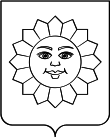 АДМИНИСТРАЦИЯГОРОДСКОГО ОКРУГА ИСТРАМОСКОВСКОЙ ОБЛАСТИпл.Революции, д.4, г.Истра                                                                                       тел.8(495)994-54-43Московская область, 143500                                                                                    факс: 8(495)994-50-85                                                                                                                                  e-mail: adm@istra-adm.ru                                                                                                                                  www: istra-adm.ru От 30.06.2020 №  1166                                     Руководителям образовательных учреждений                                                                           Директорам загородных лагерейУправление образованием администрации городского округа Истра  обращаем Ваше внимание, что внесены изменения в Постановление Губернатора Московской области от 12.03.2020 № 108-ПГ «О введении в Московской области режима повышенной готовности для органов управления и сил Московской областной системы предупреждения и ликвидации чрезвычайных ситуаций и некоторых мерах по предотвращению распространения новой коронавирусной инфекции (COVID-19) на территории Московской области» - дата начала оздоровительной кампании – не ранее 15.07.2020.Дополнительно сообщаем, что срок 15.07.2020 установлен только для стационарных организаций отдыха детей и их оздоровления с продолжительностью смены 21 день. Управление образованием информирует  о том, что к работе допускаются только лагеря, включенные в реестр организаций отдыха детей и их оздоровления в Московской области. Реестр размещен на официальном сайте Министерства социального развития Московской области. Для облегчения поиска реестру присвоен QR- код: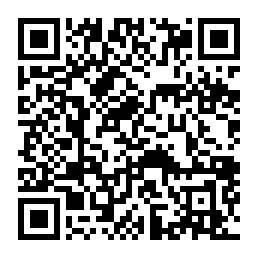 Управление образованием  информирует, что Министерством социального развития Московской области  взята на особый контроль работа организаций отдыха и оздоровления детей, расположенных на территориях,  с  целью не допускать к работе несанкционированные лагеря. Начальник Управления образованием                                                                        Т.В.ЧибисоваИсполнитель: Н.П.Митина   8-498-31-4-51-60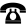 